Club  Racing 2022 - Fleet Designations and Definitions3 Fleet Racing - Modern/Fast, Classic/Medium & Slow Fleets:  First Breath, Maypole,  Lady Todd,  Jubilee Jaunt,  Summer, Late Summer, Autumn, Birdham Barrel, Last GaspModern/Fast Fleet Class Flag International Code Flag F  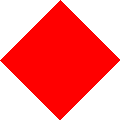 Classes designed after 1990 typically, but not limited to, asymmetric boats. In addition any class with a PY of 1000 or under. Medium/Classic Fleet Class Flag International Code Flag G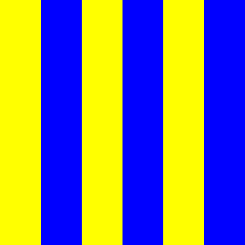 Classes with a PY of 1001 to 1199 and would typically include Albacore, Comet (any type), Byte, Finn, GP14, Laser with any rig, Miracle, National 12, OK, Solo, Streaker, Firefly, Wanderer, Lark, Scorpion, Kestrel and Phantom.  Traditional/Slow Fleet Class Flag International Code Flag TClasses with a PY 1200 or higher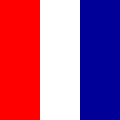 The helmsman of RS Fevas, Bytes and Miracles may elect to sail with either the Classic/Medium or Traditional Slow fleet. Once they nominate a fleet (at first ‘sign on’ for a series) they then must sail in that fleet for the entire series.---------------------------------------------------------------------------------------------------------------------------------------------2 Fleet Racing - Fast & Slow: All Evening Races  - Midweek & Weekend Series Fast Handicap Class Flag International Naval Numeral 0 Any class with a PY of 1199 or lower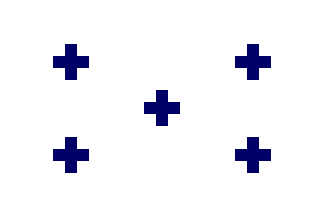 Traditional/Slow Fleet Class Flag International Code Flag TClasses with a PY 1200 or higherThe helmsman of RS Fevas, Bytes and Miracles may elect to sail with either the Fast or Slow Fleet. Once they nominate a fleet (at first ‘sign on’ for a series) they then must sail in that fleet for the entire series. For 2 and 3 Fleet Club Racing  - Novice Fleet if requested _______________________________________________________________________________________________Single Fleet SeriesLong distance Series will be sailed in a single fleet_______________________________________________________________________________________________Women’s & Junior RegattasWomen’s Regatta & Junior Regatta are separate classes.Women’s Regatta will consist of a single Class.  Entrants (helm & crew) shall be women. Junior Regatta will consist of a single Class.  Entrants (helm and crew) must be CYC members under age of 18 on 24th June 2017Further information in CYC NoR/SIsFleetFlagNoviceInternational Pennant 6 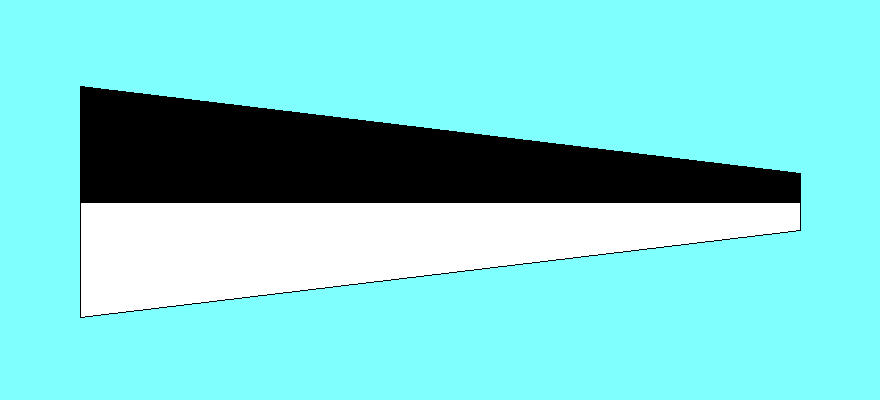 FleetFlagFlag imageLong distance Races International Naval Numeral 0FleetFlagFlag imageWomenInternational Naval Numeral 0Junior International Code Flag T